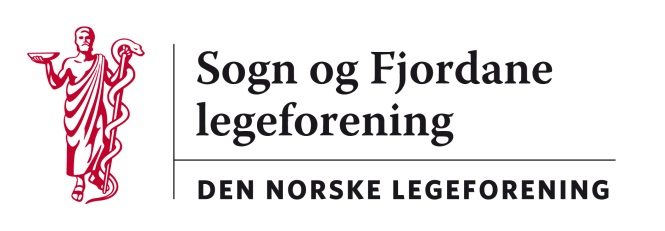 Referat frå styremøte  onsdag  28. februar 2018 SunnfjordHotell 18.00-20.00Oppmøte: Ronny CassellsTor Vidar MyklebustJan Ove TrytiOla HjelleThomas Vingen VedeldRune TilsethOda SandliRune OlsenSak   11/18: 	Godkjenning av referat frå styremøtet  1. februar 2018.Sak   12/18:	Nytt frå styremedlemma			-runde rundt bordetSak  13/18:	Høyringar og uttalarSak  14/18:	Økonomi			-kasserar og leiar orienterarSak   15/18:	Regionutvalet vest			-diskusjon i høve møtet med Helse Førde 1. mars.Sak   16/18:	ValnemdDelegert frå årsmøtet vert følgjande valnemd utpeika:Leiv Erik Husabø leiarTrond Inselseth, medlemTorgeir Finjord, medlemSak  17/18:	Pilotprosjekt legevakt i Sogn og FjordaneVert diskutertSak  18/18:	Honorering av styret ( frå sep 2017 )Leiar:				185.000,- pr årKasserar:			 15.000,- pr årLeiar kurskomite:		15.000,- pr årHonorar pr styremøte:		     750,- pr møteStyret til Sogn og Fjordane legeforeningLeiar:			Ronny Cassells, fastlege FlorøStyremedlemmer: 	Marit Innerby Isaksen, fastlege SogndalThomas Vingen Vedeld, Kommuneoverlege Eid Varamedlemmer:	1. - Ola Hjelle, fastlege Førde2. - Rune Olsen, psyk klinikk, Helse Førde Ylf:			Oda Sandli, Kir, Helse Førde				Vara: Nils RichterOF:			AF:			Vara: Sharline Riiser, fastlege SogndalSamfunnsmedisinerne: 	Jan Ove Tryti, Kommuneoverlege SogndalValkomiteen frå 2017Leiv Erik Husabø leiarTrond Inselseth, medlemTorgeir Finjord, medlemKurskomiteen(2017-2021)
Torbjørn Flataker Lien(2015-2019)
Rune Nordpoll
Valborg Gimmestad Mardal
Sharline Riiser(2017-2019)
Anita Sørheim
Hallvard SeljesæterRonny CassellsLeiar